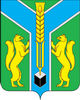 Контрольно-счетная палатамуниципального образования «Заларинский район»З А К Л Ю Ч Е Н И Е  № 14/39- зКонтрольно-счетной палаты МО «Заларинский район» на проектбюджета  Бажирского  муниципального образования на 2019 год и плановый период 2020 и 2021 годов.25 декабря   2018 года                                                                                п.ЗалариНастоящее заключение подготовлено мною, аудитором   Контрольно-счетной палаты МО «Заларинский район»  Кантонист Т.С., на основании Положения о КСП, плана работы КСП на 20187 год, соглашения о передаче КСП полномочий по осуществлению внешнего муниципального финансового контроля,  рамках стандарта внешнего муниципального финансового контроля «Порядок осуществления КСП предварительного контроля  формирования проекта местного бюджета на очередной финансовый год и плановый период» (СВМФК-3).Нормативно-правовая база.Проект бюджета  Бажирского муниципального образования (далее – Бажирского МО, поселение) представлен в Контрольно-счетную палату своевременно.По аналогии с областным бюджетом, районным  бюджетом, проект бюджета поселения  сформирован на 3 года, то есть,  на 2019 год и плановый период 2020 и 2021 годов. Перечень документов и материалов, представленных одновременно с проектом бюджета, в основном, соответствует требованиям ст. 184.2 БК РФ. Формирование основных параметров  бюджета поселения на 2019 год и плановый период 2020 и 2021 годов осуществлялось на основании ожидаемых параметров исполнения бюджета за текущий 2018 год, показателей прогноза социально-экономического развития муниципального образования  до 2021 года, основных направлений бюджетной и налоговой политики Бажирского МО. Кроме того, учтены изменения, внесенные в Бюджетный кодекс РФ, Налоговый кодекс. Анализ прогноза  социально-экономического развитияБажирского муниципального образования на 2019-2021 г.             В соответствии с требованиями ст.173 БК РФ, одновременно с проектом бюджета  представлены отдельные показатели прогноза социально-экономического развития поселения на 2019 – 2021 годы. В Бажирском    муниципальном образовании разработана концепция социально-экономического развития  поселения, сформированы приоритеты социально-экономического развития до 2021 года.   Для расчета проекта бюджета поселения, как и в 2018 году, взят за основу консервативный вариант развития экономики, то есть, направленный, в основном, на поддержание достигнутого уровня развития. Консервативный вариант взят также за основу при формировании бюджета района и областного бюджета на 2019 год.Анализ отдельных показателей прогноза социально – экономического развития Бажирского МО на 2019-2021 годы показал: Среднесписочная  численность  работающих в  2019-2021 годах, по сравнению с 2018 годом,   планируется на одном уровне – 229 чел., это  на  уровне 2017 года .Фонд оплаты труда планируется с незначительным увеличением по сравнению с 2018 годом: в 2019 году – на 4%, в 2020-2021 году – на 6%. Согласно прогнозу, в муниципальном образовании зарегистрировано 6   индивидуальных предпринимателей, объем выручки от реализации  товаров,  услуг у которых планируется в 2019 году с увеличением на 4% по сравнению с 2018 годом, в 2020-2021   году - на 5%.Анализ отдельных показателей прогноза социально-экономического развития   показал, что в уровне жизни населения Бажирского МО  в 2019 году, по сравнению с 2018 годом,  и в плановом периоде 2020-2021 годов, учитывая стабильный рост сводного индекса потребительских цен, опережающего роста инфляции по сравнению с ростом ВВП, значительных изменений в лучшую сторону не произойдет.Основные направления бюджетной и налоговой политики Бажирского  МО на 2019-2021 годы.В составе документов к  проекту бюджета  представлено Положение об основных направлениях бюджетной и налоговой политики Бажирского МО на 2019 год и плановый период 2020 и 2021 годов (далее – Основные направления) с соответствующим постановлением главы администрации, при этом, дата и номер постановления не указаны.Основной целью бюджетной и налоговой политики поселения, является обеспечение сбалансированности  и устойчивости бюджетной системы муниципального образования.В ходе проведения анализа представленных направлений Контрольно-счетной палатой отмечено, что основные цели и задачи  бюджетной и налоговой политики поселения тесно связаны с  направлениями бюджетной и налоговой политики района на 2019 год и плановый период 2020 и 2021 годов.  Бюджет  Бажирского  муниципального образования.Анализ прогноза доходной части бюджета.Доходы бюджета Быжирского МО на 2019 год предлагается утвердить в объеме 10141,5 тыс.руб., это на 6857,25 тыс.руб. или на 59 % меньше ожидаемого исполнения в 2018 году. Первоначальный бюджет на 2018 год утверждали с меньшей суммой на  3828,6 тыс.руб. (6312,9 тыс.руб.)Из них, безвозмездные поступления из бюджетов других уровней составят 7279,9 тыс.руб., что на 6965,0 тыс.руб.  или    почти  в  2  раз  меньше  ожидаемых поступлений 2018 года. Снижение объемов доходов в 2019 году  по сравнению с ожидаемым исполнением 2018 года  связано с формированием в настоящее время первоначальной редакции бюджета поселения, не включением в него ожидаемых нераспределенных доходов областного  бюджета, которые найдут свое отражение в бюджете поселения  в течение финансового года. Удельный вес  безвозмездных поступлений в общем объеме доходов бюджета поселения  в  2019 году составит 71%.  По факту исполнения 2018 года этот показатель будет выше -  84% от общего объема доходов бюджета поселения. Удельный вес  безвозмездных поступлений в планируемом периоде 2020-2021 годов планируется в размере 74 % что на   10% меньше уровня  ожидаемых поступлений  2018 года.Плановые назначения по доходам на 2020 год предлагается утвердить в объеме 11216,0  тыс.руб. (на 10%  выше 2019 года), на 2021 год – в объеме 11346,2 тыс.руб. (почти на 1%  выше, чем в  2020 году), т.е.,  имеются незначительные  темпы роста доходов бюджета поселения  в плановом периоде.Собственные доходы бюджета поселения состоят  только из налоговых доходов,  общий объем которых планируется на 2019 год в сумме 2861,6 тыс.руб, это на 107,8 тыс.руб.  больше   ожидаемого исполнения 2018 года. При этом,  плановый показатель 2018 года (2753,8 тыс.руб.) был достигнут . В 2020 году объем собственных доходов планируется незначительно увеличить   до 2881,6 тыс.руб.  и в  2021 году увеличить - до 2903,6 тыс.руб.                                                                                                                                                                                                                                          В соответствии с действующим законодательством, все источники доходов бюджета поселения закреплены за соответствующими главными администраторами доходов, которые отражены в Приложении № 2 к данному проекту бюджета, и которые обязаны осуществлять контроль за правильностью исчисления налогов, полнотой и своевременностью их уплаты, принимают решения о взыскании пени и штрафов по ним.Налог на товары, переданный в бюджет поселения с 1 января 2014 года на основании  Закона Иркутской области о межбюджетных трансфертах, состоящий из  акцизов на нефтепродукты: дизельное топливо, моторные масла, автомобильный бензин и прямогонный бензин по нормативу 0,018% для Бажирского   муниципального образования,  утвержденному в областном бюджете. В 2018 году норматив составил 0,020%.  Поступление налога на товары   составит в 2019-2021 годы – 1309,6 тыс.руб., ежегодно.   Указанные средства образуют дорожный фонд поселения. Объем налога на доходы физических лиц  прогнозируется на 2019 год в сумме 530,0 тыс.руб.,  это на уровне   ожидаемых поступлений 2018 года (530,0 тыс.руб.) Объем налога на доходы физических лиц  в  2020 и 2021 году остается почти  на уровне 2019 года(550,0 и 572,0 тыс.руб)Как уже отмечалось в прошлом году, основным видом налоговых доходов поселения становится налог на товары (доходы от акцизов на нефтепродукты), который составит  45 % от объема собственных доходов бюджета поселения.           Налог на совокупный доход состоит из единого сельскохозяйственного налога. Прогноз поступлений ЕСХН запланирован  в сумме 5,0 тыс.руб., это немногим  ниже уровня  ожидаемого исполнения за 2017 год на 5 тыс. руб. Налоги на имущество.  В состав данного вида налогов в 2019 году и плановом периоде 2020 и 2021 годов включены следующие вида налогов: налог на имущество физических лиц, земельный налог. Указанные виды налогов прогнозируются на основании нормативов отчислений в бюджет поселений и  ожидаемых поступлений 2018 года. Налога на имущество физических лиц планируется получить в 2019-2021 году 92,0 тыс.руб., то есть, на   уровне  ожидаемых  поступлений   2018 года (92,0 тыс.руб.)Земельный налог прогнозируется на 2019-2021 годы   в объеме 920,7 тыс.руб., это почти на уровне  ожидаемых поступлений 2018 года (940,0 тыс.руб.)Объем  поступлений государственной пошлины в бюджет поселения  в 2019-2021 году   прогнозируется  в размере 2,0 тыс. руб., в 2018 году ожидаемые  поступления составят– 2,0 тыс.руб. В соответствии с действующим законодательством, все источники доходов бюджета поселения закреплены за соответствующими главными администраторами доходов, которые отражены в Приложении №3 к представленному проекту бюджета, и которые обязаны осуществлять контроль за правильностью исчисления налогов, полнотой  и своевременностью их уплаты.Как видно из проведенного анализа, увеличение объема собственных доходов поселения планируется  за счет увеличения  объемов налоговых доходов, их собираемости.Безвозмездные поступления.Общая сумма безвозмездных поступлений в бюджет муниципального образования из федерального, областного бюджета и  бюджета района на 2019 год  составит  7279,9 тыс.руб., это на 6965 тыс.руб. или в 2 раза  меньше  ожидаемых поступлений 2018 года. В  2020 году, объем безвозмездных поступлений  прогнозируется к увеличению  по сравнению с 2019 годом – на 105,5 тыс.руб. (12 %) и составит 8334,4 тыс.руб., на 2021 год планируется 8442,6  тыс.руб.  или почти на уровне   2020 года.  Снижение объемов безвозмездных поступлений в 2019 году имеет место и в бюджете района. Это связано с неполным распределением межбюджетных трансфертов из областного  бюджета и соответственно из бюджета района. При этом:--- дотация на выравнивание уровня бюджетной обеспеченности из бюджета района составила: в 2019 году – 7131,4 тыс.руб., в 2020 году – 8185,9 тыс.руб.  и в 2021 году – 8294,1 тыс.руб  .Следует отметить,  что с 2017 года  изменился порядок формирования районного фонда финансовой поддержки поселений на основании Закона Иркутской области № 74-оз « О межбюджетных трансфертах и нормативах отчислений доходов в местные бюджеты».  ---субвенция на осуществление первичного воинского учета  из федерального бюджета, в 2019-2020 году  планируется в  одинаковом размере 114,2 тыс.руб.,  , это остается практически на уровне 2018 года 81,8 тыс.руб.  ---субвенция на осуществление областного государственного полномочия по осуществлению перечня должностных лиц органов местного самоуправления, уполномоченных составлять протоколы об административных нарушениях, предусмотренных отдельными законами Иркутской области об административной ответственности планируется в одинаковом размере на  2019 год и  на плановый период  2020-2021 года – 0,7 тыс.руб. Расходы бюджета Бажирского МО.Расходы бюджета поселения на 2019 год предлагается утвердить в объеме 10284,58 тыс.руб., это на  6744,15 тыс.руб.  или почти на 60 % меньше  ожидаемого исполнения 2018 года. На 2020 год предусмотрено увеличение   расходов – на 10 % к уровню 2019 года (11360,08 тыс.руб) и на 2021 год  - 11491,38 тыс.руб. т.е.  прослеживается незначительное увеличение указанных расходов по отношению к 2020 году (на 131,3 тыс.руб.) То есть, соответственно доходам, снижение  расходной части бюджета района к уровню 2018 года обусловлено, также, неполным распределением средств из других бюджетов.Анализ структуры расходов в 2019-20209 году показал:По разделам бюджетной классификации расходы сложились следующим образом:Раздел 01 «Общегосударственные вопросы». В данном разделе отражены расходы на заработную плату с начислениями  главе муниципального образования,  расходы на содержание администрации  Бажирского   муниципального образования. Отражен, также,  объем резервного фонда, который прогнозируется в  сумме 1 тыс.руб. Запланированные средства Резервного фонда используются на цели в соответствии с Положением о порядке расходования средств резервного фонда, утвержденным главой администрации.Общая сумма расходов по данному разделу на 2019 год планируется в размере 4237,18  тыс.руб., это на 2085,73 тыс.руб. или на 49%  меньше ожидаемого исполнения 2018 года. В 2020 и 2021 годах прослеживается незначительное увеличение указанных расходов по отношению к 2019 году, соответственно, на 6%. Расходы на содержание главы администрации поселения  в 2019 году -609,8 тыс.руб. и  в 2020 и 2021 годы планируются в размере – 660,5 тыс.руб.Подраздел 0203 «Национальная оборона». В данном подразделе отражены расходы за счет средств федерального бюджета по  осуществлению первичного воинского учета на территориях, где отсутствуют военные комиссариаты. Как показал анализ, суммы расходов по данному подразделу на 2019-2021 год  отражены в полном размере 114,3 тыс.руб.,  это на немного выше  уровня 2018 года 63,22 тыс.руб.  Как уже отмечалось выше, в раздел 03 «Национальная безопасность и правоохранительная деятельность» обозначены расходы  в сумме 7,0 тыс.рубл. По муниципальным  программам: «Профилактика  терроризма и экстремизма МО на 2017-2019годы. И «Противодействие коррупции 2015-2018гг»Раздел 04 «Национальная экономика». По данному разделу отражаются расходы на осуществление отдельных гос.полномочий по регулированию тарифов ЖКХ и расходы на дорожное хозяйство, которые запланированы на 2019 год в сумме 1343,2 тыс. руб. Расходы на осуществление отдельных госполномочий по регулированию тарифов ЖКХ в 2019-2021 году  запланированы в объеме 33,6 тыс. руб.ежегодно.  ( это на уровне 2018 года). Расходы на выполнение гос.полномочий отражены в размере запланированной субвенции на эти цели.Расходы на  дорожное хозяйство в 2019 году  прогнозируется в объеме 1309,6 тыс.рубл. В составе указанных ассигнований предусмотрены расходы за счет доходов, поступающих от уплаты акцизов по подакцизным товарам.  Ожидаемое исполнение 2018 года по данному разделу составит 1081,34 тыс.руб., что составит всего 57,4% или на 801,34 тыс.руб. меньше плановых назначений на 2018 год (1882,68 тыс.рубл.) Следует отметить, что в соответствии со ст. 179.4. БК РФ бюджетные ассигнования муниципального дорожного фонда, не использованные в текущем финансовом году, направляются на увеличение бюджетных ассигнований муниципального дорожного фонда в очередном финансовом год. По рекомендациям КСП данные показатели необходимо откорректировать. В 2020-2021 годы  указанные расходы составят  также 1309,6 тыс.руб.  В данном разделе обозначены расходы по муниципальной программе «Комплексное развитие систем транспортной инфраструктуры муниципального образования» на 2017-2032 годы.Раздел 05 «Жилищно – коммунальное хозяйство». Объем расходов по данному разделу  в  2019-2020 годы  планируется 510,0тыс.руб., это значительно меньше, чем ожидаемое исполнение 2018 году (4636,66 тыс.руб.). Причиной снижения  расходов  в 2021  году 10,0  тыс.руб. по сравнению с 2018 годом является отсутствие распределения средств  долгосрочных программ в областном бюджете.  В представленном проекте бюджета запланированы, в основном, средства на благоустройство, уличное освещение, озеленение .Раздел 08 «Культура». По данному разделу общая сумма расходов составит в 2019 году- 4055,0 тыс.руб., это на 779 тыс.руб. или  меньше ожидаемого исполнения 2018 года, на 2020 году- 4380,0 тыс.руб (на 325 тыс.руб. меньше, чем в 2019 году) и в 2021 году- 4672,0 тыс.руб. (на 292,0 тыс.руб. больше  2020 года). Раздел 10 «Другие вопросы в области социальной политики» По данному разделу общая сумма расходов составит в 2019-2021 годы - 8,0 тыс.руб.ежегодно. В данном разделе обозначены расходы по муниципальной программе «Доступная среда для инвалидов и других маломобильных групп населения»В связи с тем, что бюджет муниципального образования  утверждается на три года, согласно требованиям ст.184.1  БК РФ, должны быть также  утверждены  объемы условно утверждаемых расходов, т.е. еще не распределенных  в расходной части бюджета в плановом периоде.  В представленном проекте решения о бюджете муниципального образования  условно утверждённые расходы определены в следующих суммах: на 2020год -  в сумме 280,3 тыс. рублей, на 2021 год – в сумме 567,1 тыс. рублей. Частью третьей статьи 184.1 Бюджетного кодекса Российской Федерации определено, что общий объем условно утверждаемых расходов в случае утверждения бюджета на очередной финансовый год и на плановый период на первый год планового периода устанавливается в объеме не менее 2,5 процента общего объема расходов бюджета, на второй год планового периода - в объеме не менее 5 процентов общего объема расходов бюджета.               Нормативы расчета указанных расходов соблюдены. 3. Источники внутреннего финансированиядефицита бюджета.Прогнозируемый объем дефицита бюджета  поселения на 2019 год  составит  143,8 тыс.руб., на 2020 год – 144,08 тыс.руб., на 2021 год – 145,15 тыс.руб. Источниками финансирования дефицита бюджета по всем трем годам планируется, не в противоречие требованиям ст. 96 БК РФ, разница между полученными и погашенными муниципальным образованием кредитами кредитных организаций. Из Приложения № 9 к данному проекту бюджета  следует, что объем муниципального  долга по состоянию на 1 января 2019 года в Бажирском  муниципальном образовании   составил 190,0 тыс.руб.Предельный объем муниципального долга на 2019 год предусмотрен в размере 1430,8 тыс.руб. ,  на 2020 год – 1440,8 тыс.руб., на 2021 год – 1451,8 тыс.руб., что не противоречит требованиям ст. 107 БК РФ.Верхний  предел  муниципального долга по состоянию на 1 января 2020 года предлагается утвердить в размере 281,9 тыс.руб., на 1 января 2021 года – 426 тыс.руб. и на 1 января 2022 года – в размере 145,2 тыс.руб.,  что также не противоречит требованиям ст. 107 БК РФ. Уполномоченным органом, осуществляющим внутренние заимствования, является администрация Бажирского муниципального образования.Анализ текстовой части  проекта решения о бюджете        Как показала проверка, текстовая часть проекта решения о бюджете  на 2019-2021 год   содержит показатели, соответствующие требованиям ст. 184.1 БК РФ. Выводы и рекомендации.Представленный проект бюджета муниципального образования разработан на трех летний период: на 2019  год и плановый период 2020 и 2021 годов. По причине неполного распределения средств из федерального, областного  бюджетов и бюджета района,  не представилось возможным сформировать полноценный бюджет, как по доходам, так и по расходам. Нераспределенные объемы доходов должны найти свое отражение в бюджете муниципального образования в течение финансового года. Как видно из проведенного анализа, увеличение объема собственных доходов поселения планируется незначительно только  за счет увеличения  объемов налоговых доходов, их собираемости. В ходе проведения экспертизы Контрольно-счетной палатой были отмечены отдельные замечания, которые изложены в данном заключении.В связи с этим, считаю необходимым рекомендовать:Учесть замечание, отмеченное в данном заключении.Рассмотреть  уточненный проект бюджета  Бажирского муниципального образования  на 2019 год и плановый период 2020 и 2021 годов и принять его к утверждению.Аудитор   КСП МО «Заларинский район»:                                                       Т.С. Кантонист